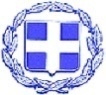 ΕΛΛΗΝΙΚΗ ΔΗΜΟΚΡΑΤΙΑ   ΔΗΜΟΣ ΛΕΥΚΑΔΑΣΛευκάδα, 3/8/2021ΕΝΗΜΕΡΩΣΗΕνημερώνουμε ότι, ολοκληρώθηκε η αποκατάσταση της βλάβης στο κεντρικό αντλιοστάσιο λυμάτων με την τοποθέτηση καινούργιας αντλίας και το δίκτυο της αποχέτευσης στην πόλη της Λευκάδας λειτουργεί κανονικά.					Από το Τμήμα Ύδρευσης & Αποχέτευσης